Xochimilco, CDMX a	de	de  20  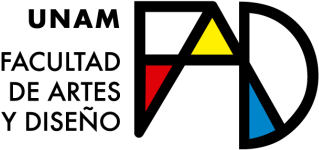 Mtro. Edgar C. Hernández RoblesResponsable del Departamento de TitulaciónPresente:Quien suscribe:   			  de la Licenciatura en:	con el número de cuenta: 	  correo electrónico:		Tel.	 y registro de titulación en la modalidad de:    			  que lleva por título:  			  	y un avance de:	%Solicita prorroga de	meses para la entrega de:F1	F2 y F3	Entrega de ImpresiónEl motivo de la presente es:Me comprometo a enviarle los probatorios de las razones manifestadas y la presente firmada por mi director, bajo protesta de decir la verdad, en el entendido de que la resolución es inapelable.Acepto que de ser aprobada esta solicitud y si no cumpliese con la fecha compromiso, deberé desarrollar una TESIS/TESINA completamente diferente. Sin otro particular por el momento quedo de usted. A T E N T A M E N T EFirma del alumno	Vo. Bo. Director de tesina (nombre y firma)         Mtro. Edgar C. Hernández Robles 	         Lic. José Miguel García de León         Responsable del Departamento de Titulación                                Secretario de Servicios Escolares 